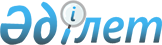 2012 жылы әлеуметтік жұмыс орындарын ұйымдастыру туралы
					
			Күшін жойған
			
			
		
					Оңтүстік Қазақстан облысы Ордабасы ауданы әкімдігінің 2012 жылғы 31 қаңтардағы № 23 Қаулысы. Оңтүстік Қазақстан облысы Ордабасы ауданының Әділет басқармасында 2012 жылғы 2 наурызда № 14-8-122 тіркелді. Күші жойылды - Оңтүстік Қазақстан облысы Ордабасы ауданы әкімдігінің 2012 жылғы 28 мамырдағы № 175 қаулысымен      Ескерту. Күші жойылды - Оңтүстік Қазақстан облысы Ордабасы ауданы әкімдігінің 2012.05.28 N 175 қаулысымен.

      Қазақстан Республикасының 2001 жылғы 23 қаңтардағы "Қазақстан Республикасындағы жергілікті мемлекеттік басқару және өзін-өзі басқару туралы" Заңының 31 бабына, Қазақстан Республикасының 2001 жылғы 23 қаңтардағы "Халықты жұмыспен қамту туралы" Заңының 7 бабы 5-4) тармақшасына сәйкес, аудан әкімдігі ҚАУЛЫ ЕТЕДІ:



      1. 2012 жылы әлеуметтік жұмыс орындарын ұйымдастыратын жұмыс берушілердің тізбесі қосымшаға сәйкес бекітілсін.



      2. Осы қаулының орындалуын бақылау аудан әкімінің орынбасары Қ.Төлебаевқа жүктелсін.



      3. Осы қаулы алғашқы ресми жарияланған күнінен бастап қолданысқа енгізіледі.      Аудан әкімі                                Ш.Кенжеев

Ордабасы ауданы әкімдігінің

31 қаңтар 2012 жылғы

№ 23 қаулысымен бекітілген       2012 жылы әлеуметтік жұмыс орындарын ұйымдастыратын жұмыс берушілердің тізбесі
					© 2012. Қазақстан Республикасы Әділет министрлігінің «Қазақстан Республикасының Заңнама және құқықтық ақпарат институты» ШЖҚ РМК
				№Жұмыс берушінің атауыМамандық (лауазымы)Ұйымдастырылатын жұмыс орындарының саныЖұмыстардың жоспарланған ұзақтығы (айлар)Айлық еңбек ақы мөлшері (теңге)Жоспарланатын төлем ақы мөлшері (теңге)Қаржыландыру көзі1Жеке кәсіпкер "Мамырайым Түймебай Әшімбекұлы"қарауыл110 50 00025000 (6 ай), 15 000 (3 ай), 7500 (1 ай)республикалық бюджет1Жеке кәсіпкер "Мамырайым Түймебай Әшімбекұлы"жұмысшы21050 00025000 (6 ай), 15 000 (3 ай), 7500 (1 ай)республикалық бюджет1Жеке кәсіпкер "Мамырайым Түймебай Әшімбекұлы"қасапшы41050 00025000 (6 ай), 15 000 (3 ай), 7500 (1 ай)республикалық бюджет2"Сахар" жауапкершілігі шектеулі серіктестігісатушы11040 00020000 (6 ай), 12 000 (3 ай), 6000 (1 ай)республикалық бюджет2"Сахар" жауапкершілігі шектеулі серіктестігінаубайшы21040 00020000 (6 ай), 12 000 (3 ай), 6000 (1 ай)республикалық бюджет2"Сахар" жауапкершілігі шектеулі серіктестігібригадир11040 00020000 (6 ай), 12 000 (3 ай), 6000 (1 ай)республикалық бюджет3Жеке кәсіпкер "Омарханов Елжас Аскарович"оператор31045 00022500 (6 ай), 13500 (3 ай), 6750 (1 ай)республикалық бюджет4Жеке кәсіпкер "Алшынбаева Г.Б."жабдықтаушы21052 00026000 (6 ай), 15600 (3 ай), 7800 (1 ай)республикалық бюджет4Жеке кәсіпкер "Алшынбаева Г.Б."тігінші21052 00026000 (6 ай), 15600 (3 ай), 7800 (1 ай)республикалық бюджет5Жеке кәсіпкер "Досанова Дана"жұмысшы41052 00026000 (6 ай), 15600 (3 ай), 7800 (1 ай)республикалық бюджет6Жеке кәсіпкер "Изтлеуова К.Ш."сатушы21052 00026000 (6 ай), 15600 (3 ай), 7800 (1 ай)республикалық бюджет6Жеке кәсіпкер "Изтлеуова К.Ш."жабдықтаушы21052 00026000 (6 ай), 15600 (3 ай), 7800 (1 ай)республикалық бюджет7Жеке кәсіпкер "Гусейнов А."сатушы11045 00022500 (6 ай), 13500 (3 ай), 6750 (1 ай)республикалық бюджет8Жеке кәсіпкер "Бекеева Кулжахан"кассир11052 00026000 (6 ай), 15600 (3 ай), 7800 (1 ай)республикалық бюджет8Жеке кәсіпкер "Бекеева Кулжахан"сатушы21052 00026000 (6 ай), 15600 (3 ай), 7800 (1 ай)республикалық бюджет9Жеке кәсіпкер "Алибаева С.А."жұмысшы31040 00020000 (6 ай), 12 000 (3 ай), 6000 (1 ай)республикалық бюджет10"Еңбекшіл" шаруа шаруашылығыжұмысшы41050 00025000 (6 ай), 15 000 (3 ай), 7500 (1 ай)республикалық бюджет10"Еңбекшіл" шаруа шаруашылығықойшы31050 00025000 (6 ай), 15 000 (3 ай), 7500 (1 ай)республикалық бюджет11"Раушангүл" жауапкершілігі шектеулі серіктестігітігінші21050 00025000 (6 ай), 15 000 (3 ай), 7500 (1 ай)республикалық бюджет11"Раушангүл" жауапкершілігі шектеулі серіктестігіжұмысшы21050 00025000 (6 ай), 15 000 (3 ай), 7500 (1 ай)республикалық бюджет11"Раушангүл" жауапкершілігі шектеулі серіктестігісатушы21050 00025000 (6 ай), 15 000 (3 ай), 7500 (1 ай)республикалық бюджет12"Нұр - Строй - Монтаж" жауапкершілігі шектеулі серіктестігіэкономист-бухгалтер11050 00025000 (6 ай), 15 000 (3 ай), 7500 (1 ай)республикалық бюджет12"Нұр - Строй - Монтаж" жауапкершілігі шектеулі серіктестігітракторист-механизатор21050 00025000 (6 ай), 15 000 (3 ай), 7500 (1 ай)республикалық бюджет12"Нұр - Строй - Монтаж" жауапкершілігі шектеулі серіктестігіжұмысшы11050 00025000 (6 ай), 15 000 (3 ай), 7500 (1 ай)республикалық бюджет13"Ақ-Нұр" өндірістік кооперативіжұмысшы71052 00026000 (6 ай), 15600 (3 ай), 7800 (1 ай)республикалық бюджет, аудандық бюджет14"Ықылас -Темір" өндірістік кооперативіжұмысшы81052 00026000 (6 ай), 15600 (3 ай), 7800 (1 ай)республикалық бюджет, аудандық бюджет15Жеке кәсіпкер "Отеш Г.А."жұмысшы21040 00020000 (6 ай), 12 000 (3 ай), 6000 (1 ай)республикалық бюджет15Жеке кәсіпкер "Отеш Г.А."сатушы21040 00020000 (6 ай), 12 000 (3 ай), 6000 (1 ай)республикалық бюджет16Жеке кәсіпкер "Рүстембеков Кенес Илясулы."аспазшы11048 00024000 (6 ай), 14400 (3 ай), 7200 (1 ай)республикалық бюджет16Жеке кәсіпкер "Рүстембеков Кенес Илясулы."май ауыстырушы11048 00024000 (6 ай), 14400 (3 ай), 7200 (1 ай)республикалық бюджет16Жеке кәсіпкер "Рүстембеков Кенес Илясулы."май құюшы21048 00024000 (6 ай), 14400 (3 ай), 7200 (1 ай)республикалық бюджет16Жеке кәсіпкер "Рүстембеков Кенес Илясулы."даяшы11048 00024000 (6 ай), 14400 (3 ай), 7200 (1 ай)республикалық бюджет17Жеке кәсіпкер " Баймұса Т.О."сатушы21052 00026000 (6 ай), 15600 (3 ай), 7800 (1 ай)республикалық бюджет18Жеке кәсіпкер "Искендір Жазира"бухгалтер11052 00026000 (6 ай), 15600 (3 ай), 7800 (1 ай)республикалық бюджет19"Рыс" өндірістік кооперативіжұмысшы61045 00022500 (6 ай), 13500 (3 ай), 6750 (1 ай)республикалық бюджет20Жеке кәсіпкер "Сембаева Н.М."жұмысшы21050 00025000 (6 ай), 15 000 (3 ай), 7500 (1 ай)республикалық бюджет21Жеке кәсіпкер "Өмірбай Н.К."жұмысшы61040 00020000 (6 ай), 12 000 (3 ай), 6000 (1 ай)республикалық бюджет, аудандық бюджет22"Мырзакасым" өндірістік кооперативіжұмысшы31040 00020000 (6 ай), 12 000 (3 ай), 6000 (1 ай)республикалық бюджет23"Балжан" шаруа шаруашылығыжұмысшы31050 00025000 (6 ай), 15 000 (3 ай), 7500 (1 ай)республикалық бюджет24Жеке кәсіпкер "Данешов Б.Г."сатушы21052 00026000 (6 ай), 15600 (3 ай), 7800 (1 ай)республикалық бюджет25"Карат - Z" жауапкершілігі шектеулі серіктестігіжұмысшы101052 00026000 (6 ай), 15600 (3 ай), 7800 (1 ай)республикалық бюджет, аудандық бюджет26"Санаторий Қайнар" жауапкершілігі шектеулі серіктестігікассир11052 00026000 (6 ай), 15600 (3 ай), 7800 (1 ай)республикалық бюджет27Жеке кәсіпкер "Алиханов "жұмысшы51052 00026000 (6 ай), 15600 (3 ай), 7800 (1 ай)республикалық бюджет, аудандық бюджет28Жеке кәсіпкер "Паттеев К.Б"жұмысшы11050 00025000 (6 ай), 15 000 (3 ай), 7500 (1 ай)республикалық бюджет28Жеке кәсіпкер "Паттеев К.Б"сатушы11050 00025000 (6 ай), 15 000 (3 ай), 7500 (1 ай)республикалық бюджет28Жеке кәсіпкер "Паттеев К.Б"жүргізуші11050 00025000 (6 ай), 15 000 (3 ай), 7500 (1 ай)республикалық бюджет28Жеке кәсіпкер "Паттеев К.Б"экономист11050 00025000 (6 ай), 15 000 (3 ай), 7500 (1 ай)республикалық бюджет29"Ерсін" селолық тұтыну кооперативіжұмысшы101052 00026000 (6 ай), 15600 (3 ай), 7800 (1 ай)республикалық бюджет, аудандық бюджет30Жеке кәсіпкер "Кайдакешов Жумабек"бухгалтер11052 00026000 (6 ай), 15600 (3 ай), 7800 (1 ай)республикалық бюджет, аудандық бюджет30Жеке кәсіпкер "Кайдакешов Жумабек"заңгер11052 00026000 (6 ай), 15600 (3 ай), 7800 (1 ай)республикалық бюджет, аудандық бюджет30Жеке кәсіпкер "Кайдакешов Жумабек"программист11052 00026000 (6 ай), 15600 (3 ай), 7800 (1 ай)республикалық бюджет, аудандық бюджет30Жеке кәсіпкер "Кайдакешов Жумабек"жұмысшы21052 00026000 (6 ай), 15600 (3 ай), 7800 (1 ай)республикалық бюджет, аудандық бюджет31Жеке кәсіпкер "Утегулов С.Б."жұмысшы31050 00025000 (6 ай), 15 000 (3 ай), 7500 (1 ай)республикалық бюджет32"Перизат" шаруа шаруашылығыжұмысшы91050 00025000 (6 ай), 15 000 (3 ай), 7500 (1 ай)республикалық бюджет, аудандық бюджет33"Күлзай" шаруа шаруашылығыжұмысшы111052 00026000 (6 ай), 15600 (3 ай), 7800 (1 ай)республикалық бюджет, аудандық бюджет34"Ак - Ниет КТМ" өндірістік кооперативіменеджер11052 00026000 (6 ай), 15600 (3 ай), 7800 (1 ай)республикалық бюджет35Жеке кәсіпкер "Тұрымбет М."тігінші41040 00020000 (6 ай), 12 000 (3 ай), 6000 (1 ай)республикалық бюджет, рудандық бюджет35Жеке кәсіпкер "Тұрымбет М."жұмысшы11040 00020000 (6 ай), 12 000 (3 ай), 6000 (1 айреспубликалық бюджет, рудандық бюджет36Жеке кәсіпкер "Бауыржан"жұмысшы21052 00026000 (6 ай), 15600 (3 ай), 7800 (1 ай)республикалық бюджет37"Оңтүстік Ұстаздары газеті" жауапкершілігі шектеулі серіктестігізаңгер11052 00026000 (6 ай), 15600 (3 ай), 7800 (1 ай)республикалық бюджет37"Оңтүстік Ұстаздары газеті" жауапкершілігі шектеулі серіктестігіжаздыру қызметі21052 00026000 (6 ай), 15600 (3 ай), 7800 (1 ай)республикалық бюджет37"Оңтүстік Ұстаздары газеті" жауапкершілігі шектеулі серіктестігібаспасөз тарату31052 00026000 (6 ай), 15600 (3 ай), 7800 (1 ай)республикалық бюджет38"Агро - Г" жауапкершілігі шектеулі серіктестігіжұмысшы61052 00026000 (6 ай), 15600 (3 ай), 7800 (1 ай)республикалық бюджет, аудандық бюджет39"Курманали" өндірістік кооперативіжұмысшы51040 00020000 (6 ай), 12 000 (3 ай), 6000 (1 ай)республикалық бюджет, аудандық бюджет40Жеке кәсіпкер "Мадибеков О.А."жұмысшы11050 00025000 (6 ай), 15 000 (3 ай), 7500 (1 ай)республикалық бюджет41Жеке кәсіпкер "Акмуратов "даяшы31040 00020000 (6 ай), 12 000 (3 ай), 6000 (1 ай)республикалық бюджет41Жеке кәсіпкер "Акмуратов "жұмысшы11040 00020000 (6 ай), 12 000 (3 ай), 6000 (1 ай)республикалық бюджет42"КазЮгОрдабасы Проект" жауапкершілігі шектеулі серіктестігіжұмысшы81052 00026000 (6 ай), 15600 (3 ай), 7800 (1 ай)республикалық бюджет, аудандық бюджет43Жеке кәсіпкер "Шәмші С.Н."программист11050 00025000 (6 ай), 15 000 (3 ай), 7500 (1 ай)республикалық бюджет43Жеке кәсіпкер "Шәмші С.Н."жұмысшы11050 00025000 (6 ай), 15 000 (3 ай), 7500 (1 ай)республикалық бюджет44"КТП - Бөген" ауылдық тұтыну кооперативіжұмысшы111050 00025000 (6 ай), 15 000 (3 ай), 7500 (1 ай)республикалық бюджет, аудандық бюджет45"Нұрбол" шаруа шаруашылығыжұмысшы111052 00026000 (6 ай), 15600 (3 ай), 7800 (1 ай)республикалық бюджет, аудандық бюджет46Жеке кәсіпкер "Байдаулетова Р."жұмысшы11040 00020000 (6 ай), 12 000 (3 ай), 6000 (1 ай)республикалық бюджет47Жеке кәсіпкер "Ментаева Б. "тігінші41040 00020000 (6 ай), 12 000 (3 ай), 6000 (1 ай)республикалық бюджет48"Бақ-құт" жауапкершілігі шектеулі серіктестігіжұмысшы51052 00026000 (6 ай), 15600 (3 ай), 7800 (1 ай)республикалық бюджет, аудандық бюджет49"Zangar Group" жауапкершілігі шектеулі серіктестігіжұмысшы31050 00025000 (6 ай), 15 000 (3 ай), 7500 (1 ай)республикалық бюджет50Жеке кәсіпкер "Танатарова А.А."жұмысшы11050 00025000 (6 ай), 15 000 (3 ай), 7500 (1 ай)республикалық бюджет51"Жұмағұл- Ата" жауапкершілігі шектеулі серіктестігітракторист31050 00025000 (6 ай), 15 000 (3 ай), 7500 (1 ай)республикалық бюджет, аудандық бюджет51"Жұмағұл- Ата" жауапкершілігі шектеулі серіктестігіэкономист-бухгалтер11050 00025000 (6 ай), 15 000 (3 ай), 7500 (1 ай)республикалық бюджет, аудандық бюджет51"Жұмағұл- Ата" жауапкершілігі шектеулі серіктестігіоператор11050 00025000 (6 ай), 15 000 (3 ай), 7500 (1 ай)республикалық бюджет, аудандық бюджет51"Жұмағұл- Ата" жауапкершілігі шектеулі серіктестігіжұмысшы11050 00025000 (6 ай), 15 000 (3 ай), 7500 (1 ай)республикалық бюджет, аудандық бюджет51"Жұмағұл- Ата" жауапкершілігі шектеулі серіктестігіқарауыл11050 00025000 (6 ай), 15 000 (3 ай), 7500 (1 ай)республикалық бюджет, аудандық бюджет51"Жұмағұл- Ата" жауапкершілігі шектеулі серіктестігіаспазшы11050 00025000 (6 ай), 15 000 (3 ай), 7500 (1 ай)республикалық бюджет, аудандық бюджет51"Жұмағұл- Ата" жауапкершілігі шектеулі серіктестігіжүргізуші11050 00025000 (6 ай), 15 000 (3 ай), 7500 (1 ай)республикалық бюджет, аудандық бюджет51"Жұмағұл- Ата" жауапкершілігі шектеулі серіктестігідәнекерлеуші11050 00025000 (6 ай), 15 000 (3 ай), 7500 (1 ай)республикалық бюджет, аудандық бюджет51"Жұмағұл- Ата" жауапкершілігі шектеулі серіктестігіэлектрик11050 00025000 (6 ай), 15 000 (3 ай), 7500 (1 ай)республикалық бюджет, аудандық бюджет52"Полат" шаруа шаруашылығыесепші11050 00025000 (6 ай), 15 000 (3 ай), 7500 (1 ай)республикалық бюджет53"Құрылыс және Басжоспар" жауапкершілігі шектеулі серіктестігіәртүрлі жұмысшы41050 00025000 (6 ай), 15 000 (3 ай), 7500 (1 ай)республикалық бюджет54"Батыр - ата" өндірістік кооперативіжұмысшы81038 00019000 (6 ай), 11400 (3 ай), 5700 (1 ай)республикалық бюджет, аудандық бюджет55"Бекбердиев және компания" толық серіктестігіжұмысшы101052 00026000 (6 ай), 15600 (3 ай), 7800 (1 ай)республикалық бюджет, аудандық бюджет56Жеке кәсіпкер "Бекмурзаев А.Б."жұмысшы11052 00026000 (6 ай), 15600 (3 ай), 7800 (1 ай)республикалық бюджетЖиыны268